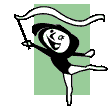 DZIEŃ SPORTU 2016WTOREK 21 czerwiec BOISKO SZKOLNE gdy świeci słońce       HALA POSIR  w razie niepogody8.30 SPOTKANIE W KLASACH Z WYCHOWAWCAMI, SPRAWDZENIE OBECNOŚCI9.00 OFICJALNE OTWARCIE DNIA SPORTU Pokaz gimnastyczny w wykonaniu uczennicy klasy 1Bicie rekordu w ilości tancerzy w Belgijce9.20 BIEG PRZEŁAJOWY  ( chłopcy 1000 metrów  i dziewczęta 400 metrów )9.45 – 10.30 BLOK LEKKOATLETYCZNY- BIEG NA 60 METRÓW 	- chłopcy i dziewczęta- SKOK W DAL  - chłopcy i dziewczęta- PCHNIĘCIE KULĄ - chłopcy i dziewczęta10.30 - 12.30 BLOK GIER ZESPOŁOWYCHTURNIEJ SIATKÓWKI DRUŻYN MIESZANYCH ( drużyny 3 chłopców i minimum 3 dziewczyny ) -  Miejsce - Boisko szutrowe TURNIEJ PIŁKI NOŻNEJ  - chłopcy i dziewczęta ( drużyny 5 osobowe ) turniej drużyn odbędzie się jeśli zgłoszą się co najmniej 3 drużyny - Miejsce - Boisko tartanoweTURNIEJ KOSZYKÓWKI - chłopcy i dziewczęta, ( drużyny 3 osobowe, gra na jeden kosz) - Miejsce – sala gimnastyczna11.00 – 12.30 BLOK GIER RÓŻNYCH TURNIEJ SZACHOWY chłopcy i dziewczęta razem - miejsce – sala 012TURNIEJ TENISA STOŁOWEGO  - Miejsce – dolny korytarz  w budynku szkolnym KONKURS NA SPORTOWY WYPIEK hasło przewodnie „PIŁKARSKIE EURO”12.00 MECZ W SAMO POŁUDNIE – PIŁKA RĘCZNA – KLASY 1 KONTRA KLASY 2( CHŁOPCY I DZIEWCZĘTA)KAŻDY UCZEŃ MOŻE WZIĄĆ UDZIAŁ W 1 GRZE ZESPOŁOWEJ PLUS INNA KONKURENCJAZAPISY U NAUCZYCIELI WYCHOWANIA FIZYCZNEGO DO 17 CZERWCA 2014DLA NAJLEPSZYCH MEDALE, DYPLOMY, NAGRODA SPECJALNA DLA NAJLEPSZEJ KLASYPIENIĄDZE ZABRANE ZE SPRZEDAŻY CIASTA PRZEZNACZYMY NA WYPOCZYNEK DZIECI Z DOMU DZIECKAW PRZYPADKU DESZCZOWEJ POGODY - HALA POSIRDZIEŃ SPORTU 2016  -  WTOREK 21 czerwiec 8.30 SPOTKANIE W KLASACH Z WYCHOWAWCAMI, SPRAWDZENIE OBECNOŚCI9.00 OFICJALNE OTWARCIE DNIA SPORTU NA HALI SPORTOWEJ POSiRPokaz gimnastyczny w wykonaniu uczennicy klasy 1Bicie rekordu w ilości tancerzy w Belgijce9.20 BIEG OBSERWOWANY NA TERENIE HALI  ( chłopcy 600 metrów  i dziewczęta 300 metrów )9.45 – 10.30 BLOK LEKKOATLETYCZNY- BIEG PO KOPERCIE 	- chłopcy i dziewczęta- SKOK W DAL Z MIEJSCA  - chłopcy i dziewczęta- RZUT PIŁKĄ LEKARSKĄ - chłopcy i dziewczęta- SKOK WZWYŻ – chłopcy i dziewczęta10.30 - 12.30 BLOK GIER ZESPOŁOWYCHTURNIEJ SIATKÓWKI DRUŻYN MIESZANYCH ( drużyny 3 chłopców i minimum 3 dziewczyny ) - Miejsce – sektor pierwszyTURNIEJ UNIHOKEJA- chłopcy i dziewczęta osobno ( drużyny 3 osobowe )  - Miejsce – sektor drugiTURNIEJ KOSZYKÓWKI - chłopcy i dziewczęta, ( drużyny 3 osobowe, gra na jeden kosz) – Miejsce – sektor trzeci11.00 – 12.30 BLOK GIER RÓŻNYCH TURNIEJ SZACHOWY chłopcy i dziewczęta razem - miejsce – sala konferencyjnaTURNIEJ TENISA STOŁOWEGO – antresolaKONKURS NA SPORTOWY WYPIEK hasło przewodnie „PIŁKARSKIE EURO”12.00 MECZ W SAMO POŁUDNIE – PIŁKA RĘCZNA – KLASY 1 KONTRA KLASY 2( CHŁOPCY I DZIEWCZĘTA)KAŻDY UCZEŃ MOŻE WZIĄĆ UDZIAŁ W 1 GRZE ZESPOŁOWEJ PLUS INNA KONKURENCJAZAPISY U NAUCZYCIELI WYCHOWANIA FIZYCZNEGO DO 19 CZERWCA 2014DLA NAJLEPSZYCH MEDALE, DYPLOMY, NAGRODA SPECJALNA DLA NAJLEPSZEJ KLASYPIENIĄDZE ZABRANE ZE SPRZEDAŻY CIASTA PRZEZNACZYMY NA WYPOCZYNEK DZIECI Z DOMU DZIECKA